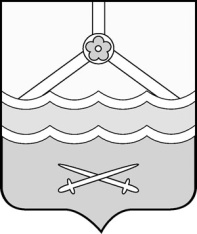 Администрация Шимского муниципального района  ПОСТАНОВЛЕНИЕот 13.08.2018 № 1004р.п. ШимскО внесении изменений в муниципальную программу «Улучшение жилищных условий граждан и повышение качества жилищно-коммунальных услуг в Шимском городском поселении на 2017-2020 годы»В соответствии со статьей 179 Бюджетного кодекса Российской Федерации, статьей 14 Федерального закона от 06 октября 2003 года № 131-ФЗ «Об общих принципах организации местного самоуправления в Российской Федерации», Порядком принятия решений о разработке муниципальных программ Шимского городского поселения, их формирования и реализации, утвержденным постановлением Администрации Шимского муниципального района от 23.12.2016 № 584, в соответствии с утвержденными лимитами бюджетных ассигнований, Администрация  Шимского муниципального района  ПОСТАНОВЛЯЕТ:1. Внести изменения в муниципальную программу «Улучшение жилищных условий граждан и повышение качества жилищно-коммунальных услуг в Шимском городском поселении на 2017-2020 годы», утвержденную постановлением от 30.12.2016 № 610 (далее – муниципальная Программа):1.1. Изложить пункт 5 паспорта муниципальной программы «Цели, задачи и целевые показатели муниципальной Программы» в редакции:5. Цели, задачи и целевые показатели муниципальной программы: (определяются на основе данных ведомственной отчетности):1.2. Изложить пункт 2 паспорта подпрограммы «Капитальный ремонт муниципального жилищного фонда Шимского городского поселения на 2017-2020 годы» в редакции: «2. Цели, задачи и целевые показатели муниципальной подпрограммы(определяются на основе данных ведомственной отчетности):1.3. Изложить строку 1.2 пункта 5 паспорта подпрограммы мероприятия подпрограммы «Капитальный ремонт муниципального жилищного фонда Шимского городского поселения на 2017-2020 годы» в редакции:1.4. Изложить строку 1.3. пункта 5 паспорта подпрограммы мероприятия подпрограммы «Капитальный ремонт муниципального жилищного фонда Шимского городского поселения на 2017-2020 годы» в редакции:2. Опубликовать постановление на официальном сайте Администрации Шимского муниципального района в информационно - телекоммуникационной сети «Интернет» (шимский.рф).Первый заместительГлавы администрациимуниципального района   В.А. Ковалев№п/пЦели, задачи муниципальной программы, наименование и единица измерения целевого показателяЗначения целевого показателяЗначения целевого показателяЗначения целевого показателяЗначения целевого показателяЗначения целевого показателяЗначения целевого показателяЗначения целевого показателя№п/пЦели, задачи муниципальной программы, наименование и единица измерения целевого показателя2017 год2018 год2018 год2019год2020год2020год2020год1234456661.Цель 1. Улучшение жилищных условий граждан и повышение качества жилищно-коммунальных услуг в Шимском городском поселении на 2017-2020 годыЦель 1. Улучшение жилищных условий граждан и повышение качества жилищно-коммунальных услуг в Шимском городском поселении на 2017-2020 годыЦель 1. Улучшение жилищных условий граждан и повышение качества жилищно-коммунальных услуг в Шимском городском поселении на 2017-2020 годыЦель 1. Улучшение жилищных условий граждан и повышение качества жилищно-коммунальных услуг в Шимском городском поселении на 2017-2020 годыЦель 1. Улучшение жилищных условий граждан и повышение качества жилищно-коммунальных услуг в Шимском городском поселении на 2017-2020 годыЦель 1. Улучшение жилищных условий граждан и повышение качества жилищно-коммунальных услуг в Шимском городском поселении на 2017-2020 годыЦель 1. Улучшение жилищных условий граждан и повышение качества жилищно-коммунальных услуг в Шимском городском поселении на 2017-2020 годыЦель 1. Улучшение жилищных условий граждан и повышение качества жилищно-коммунальных услуг в Шимском городском поселении на 2017-2020 годы1.1.Задача 1. Капитальный ремонт муниципального жилищного фонда Шимского городского поселения на 2017-2020 годы»Задача 1. Капитальный ремонт муниципального жилищного фонда Шимского городского поселения на 2017-2020 годы»Задача 1. Капитальный ремонт муниципального жилищного фонда Шимского городского поселения на 2017-2020 годы»Задача 1. Капитальный ремонт муниципального жилищного фонда Шимского городского поселения на 2017-2020 годы»Задача 1. Капитальный ремонт муниципального жилищного фонда Шимского городского поселения на 2017-2020 годы»Задача 1. Капитальный ремонт муниципального жилищного фонда Шимского городского поселения на 2017-2020 годы»Задача 1. Капитальный ремонт муниципального жилищного фонда Шимского городского поселения на 2017-2020 годы»Задача 1. Капитальный ремонт муниципального жилищного фонда Шимского городского поселения на 2017-2020 годы»1.1.1Количество составляемых сметных расчетов, шт.441966441.1.2Площадь муниципального жилищного фонда, предназначенного для проведения ремонта, кв.м.201,0201,0590,5404,0404,0111,6111,61.1.3Площадь муниципального жилья в МКД, за которую будут перечисляться взносы, кв.м. 2749,42749,42720,58045,28045,27925,27925,21.2.Задача 2. Содержание и развитие коммунальной инфраструктуры  Шимского городского поселения на 2017-2020 годыЗадача 2. Содержание и развитие коммунальной инфраструктуры  Шимского городского поселения на 2017-2020 годыЗадача 2. Содержание и развитие коммунальной инфраструктуры  Шимского городского поселения на 2017-2020 годыЗадача 2. Содержание и развитие коммунальной инфраструктуры  Шимского городского поселения на 2017-2020 годыЗадача 2. Содержание и развитие коммунальной инфраструктуры  Шимского городского поселения на 2017-2020 годыЗадача 2. Содержание и развитие коммунальной инфраструктуры  Шимского городского поселения на 2017-2020 годыЗадача 2. Содержание и развитие коммунальной инфраструктуры  Шимского городского поселения на 2017-2020 годыЗадача 2. Содержание и развитие коммунальной инфраструктуры  Шимского городского поселения на 2017-2020 годы1.2.1Протяженность подземного и надземного газопроводов среднего давления для технического обслуживания по текущему ремонту п. Шимск, км.7,5937,5937,5937,5937,5937,5937,5931.2.2 Возмещение расходов от предоставления населению услуг общественной  бани (ед.):- количество помывок граждан;- количество банных дней  2403152403150520520520520521.2.3.Количество изготовленной проектно-сметной документации для развития коммунальной инфраструктуры Шимского городского поселения00111111.2.4.Количество разработанных Программ комплексного развития коммунальной инфраструктуры11000001.2.5.Количество разработанных схем водоснабжения и водоотведения 11000001.2.6.Количество разработанных схем теплоснабжения0010000№ п/пЗадачи подпрограммы, наименование и единицаизмерения целевогопоказателяЗначение целевого показателя по годамЗначение целевого показателя по годамЗначение целевого показателя по годамЗначение целевого показателя по годам2017 год2018 год2019 год2020год1234561.Задача 1.Капитальный ремонт муниципального жилищного фонда Шимского  городского  поселения на 2017-2020 годыЗадача 1.Капитальный ремонт муниципального жилищного фонда Шимского  городского  поселения на 2017-2020 годыЗадача 1.Капитальный ремонт муниципального жилищного фонда Шимского  городского  поселения на 2017-2020 годыЗадача 1.Капитальный ремонт муниципального жилищного фонда Шимского  городского  поселения на 2017-2020 годыЗадача 1.Капитальный ремонт муниципального жилищного фонда Шимского  городского  поселения на 2017-2020 годы1.1. Площадь муниципального жилищного фонда, предназначенного для проведения ремонта, кв.м.201,0590,5404,0111,6  1.2.Показатель 2. Количество составленных сметных расчетов (ед.)               419641.3.Показатель 3.  Площадь муниципального жилья в МКД, за которую будут перечисляться взносы в фонд регионального оператора, тыс. кв.м.2749,42720,58045,27925,21.4.Показатель 4. Площадь муниципального жилья Шимского городского поселения7702,913227,713107,712987,71.2.Составление сметных расчетов (для выделения бюджетных средств на проведение капитального ремонта муниципального жилого фонда)Комитет жилищно-коммунального, городского хозяйства и жизнеобеспечения муниципального района2017- 2020 годы1.1.1.-1.1.2Бюджет городского  поселения8,755,020,020,01.3.Перечисление обязательных ежемесячных взносов на капитальный ремонт общего имущества МКДКомитет жилищно-коммунального, городского хозяйства и жизнеобеспечения муниципального района2017- 2020 годы1.1.3.Бюджет городского  поселения216,1594,3629,3629,3